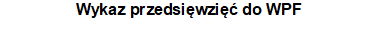 L.p.Nazwa i celJednostka odpowiedzialna lub koordynującaJednostka odpowiedzialna lub koordynującaJednostka odpowiedzialna lub koordynującaOkres realizacjiOkres realizacjiŁączne nakłady finansoweŁączne nakłady finansoweŁączne nakłady finansoweLimit 2023Limit 2024Limit 2025Limit 2025Limit 2026Limit zobowiązańL.p.Nazwa i celJednostka odpowiedzialna lub koordynującaJednostka odpowiedzialna lub koordynującaJednostka odpowiedzialna lub koordynującaOdDoŁączne nakłady finansoweŁączne nakłady finansoweŁączne nakłady finansoweLimit 2023Limit 2024Limit 2025Limit 2025Limit 2026Limit zobowiązań1Wydatki na przedsięwzięcia-ogółem (1.1+1.2+1.3)Wydatki na przedsięwzięcia-ogółem (1.1+1.2+1.3)Wydatki na przedsięwzięcia-ogółem (1.1+1.2+1.3)Wydatki na przedsięwzięcia-ogółem (1.1+1.2+1.3)Wydatki na przedsięwzięcia-ogółem (1.1+1.2+1.3)Wydatki na przedsięwzięcia-ogółem (1.1+1.2+1.3)46 316 205,6946 316 205,6946 316 205,6914 022 724,0019 129 537,694 200 000,004 200 000,004 200 000,0041 552 261,691.a- wydatki bieżące- wydatki bieżące- wydatki bieżące- wydatki bieżące- wydatki bieżące- wydatki bieżące0,000,000,000,000,000,000,000,000,001.b- wydatki majątkowe- wydatki majątkowe- wydatki majątkowe- wydatki majątkowe- wydatki majątkowe- wydatki majątkowe46 316 205,6946 316 205,6946 316 205,6914 022 724,0019 129 537,694 200 000,004 200 000,004 200 000,0041 552 261,691.1Wydatki na programy, projekty lub zadania związane z programami realizowanymi z udziałem środków, o których mowa w art.5 ust.1 pkt 2 i 3 ustawy z dnia 27 sierpnia 2009.r. o finansach publicznych (Dz.U.Nr 157, poz.1240,z późn.zm.), z tego:Wydatki na programy, projekty lub zadania związane z programami realizowanymi z udziałem środków, o których mowa w art.5 ust.1 pkt 2 i 3 ustawy z dnia 27 sierpnia 2009.r. o finansach publicznych (Dz.U.Nr 157, poz.1240,z późn.zm.), z tego:Wydatki na programy, projekty lub zadania związane z programami realizowanymi z udziałem środków, o których mowa w art.5 ust.1 pkt 2 i 3 ustawy z dnia 27 sierpnia 2009.r. o finansach publicznych (Dz.U.Nr 157, poz.1240,z późn.zm.), z tego:Wydatki na programy, projekty lub zadania związane z programami realizowanymi z udziałem środków, o których mowa w art.5 ust.1 pkt 2 i 3 ustawy z dnia 27 sierpnia 2009.r. o finansach publicznych (Dz.U.Nr 157, poz.1240,z późn.zm.), z tego:Wydatki na programy, projekty lub zadania związane z programami realizowanymi z udziałem środków, o których mowa w art.5 ust.1 pkt 2 i 3 ustawy z dnia 27 sierpnia 2009.r. o finansach publicznych (Dz.U.Nr 157, poz.1240,z późn.zm.), z tego:Wydatki na programy, projekty lub zadania związane z programami realizowanymi z udziałem środków, o których mowa w art.5 ust.1 pkt 2 i 3 ustawy z dnia 27 sierpnia 2009.r. o finansach publicznych (Dz.U.Nr 157, poz.1240,z późn.zm.), z tego:1 500 000,001 500 000,001 500 000,000,00500 000,00500 000,00500 000,00500 000,001 500 000,001.1.1- wydatki bieżące- wydatki bieżące- wydatki bieżące- wydatki bieżące- wydatki bieżące- wydatki bieżące0,000,000,000,000,000,000,000,000,001.1.2- wydatki majątkowe- wydatki majątkowe- wydatki majątkowe- wydatki majątkowe- wydatki majątkowe- wydatki majątkowe1 500 000,001 500 000,001 500 000,000,00500 000,00500 000,00500 000,00500 000,001 500 000,001.1.2.1Wdrożenie planu gospodarki niskoemisyjnej Gminy Świdnica w ramach RPO WD na lata 2014 - 2020 - Poprawa warunków życia mieszkańców i ograniczenie niskiej emisjiUrząd GminyUrząd GminyUrząd Gminy202420261 500 000,001 500 000,001 500 000,000,00500 000,00500 000,00500 000,00500 000,001 500 000,001.2Wydatki na programy, projekty lub zadania związane z umowami partnerstwa publiczno-prywatnego, z tego:Wydatki na programy, projekty lub zadania związane z umowami partnerstwa publiczno-prywatnego, z tego:Wydatki na programy, projekty lub zadania związane z umowami partnerstwa publiczno-prywatnego, z tego:Wydatki na programy, projekty lub zadania związane z umowami partnerstwa publiczno-prywatnego, z tego:Wydatki na programy, projekty lub zadania związane z umowami partnerstwa publiczno-prywatnego, z tego:Wydatki na programy, projekty lub zadania związane z umowami partnerstwa publiczno-prywatnego, z tego:0,000,000,000,000,000,000,000,000,001.2.1- wydatki bieżące- wydatki bieżące- wydatki bieżące- wydatki bieżące- wydatki bieżące- wydatki bieżące0,000,000,000,000,000,000,000,000,001.2.2- wydatki majątkowe- wydatki majątkowe- wydatki majątkowe- wydatki majątkowe- wydatki majątkowe- wydatki majątkowe0,000,000,000,000,000,000,000,000,001.3Wydatki na programy, projekty lub zadania pozostałe (inne niż wymienione w pkt 1.1 i 1.2),z tegoWydatki na programy, projekty lub zadania pozostałe (inne niż wymienione w pkt 1.1 i 1.2),z tegoWydatki na programy, projekty lub zadania pozostałe (inne niż wymienione w pkt 1.1 i 1.2),z tegoWydatki na programy, projekty lub zadania pozostałe (inne niż wymienione w pkt 1.1 i 1.2),z tegoWydatki na programy, projekty lub zadania pozostałe (inne niż wymienione w pkt 1.1 i 1.2),z tegoWydatki na programy, projekty lub zadania pozostałe (inne niż wymienione w pkt 1.1 i 1.2),z tego44 816 205,6944 816 205,6944 816 205,6914 022 724,0018 629 537,693 700 000,003 700 000,003 700 000,0040 052 261,691.3.1- wydatki bieżące- wydatki bieżące- wydatki bieżące- wydatki bieżące- wydatki bieżące- wydatki bieżące0,000,000,000,000,000,000,000,000,001.3.2- wydatki majątkowe- wydatki majątkowe- wydatki majątkowe- wydatki majątkowe- wydatki majątkowe- wydatki majątkowe44 816 205,6944 816 205,6944 816 205,6914 022 724,0018 629 537,693 700 000,003 700 000,003 700 000,0040 052 261,691.3.2.1Budowa kanalizacji sanitarnej w Mokrzeszowie - Poprawa stanu środowiska.Urząd GminyUrząd GminyUrząd Gminy202220249 058 068,009 058 068,009 058 068,003 909 076,745 138 991,260,000,000,009 048 068,001.3.2.2Budowa oczyszczalni ścieków w Mokrzeszowie - Poprawa stanu środowiskaUrząd Gminy /OrganUrząd Gminy /OrganUrząd Gminy /Organ202320244 659 977,004 659 977,004 659 977,002 200 000,002 459 977,000,000,000,004 659 977,001.3.2.3Budowa i modernizacja dróg i chodników w gminie - Poprawa warunków życia na wsiUrząd GminyUrząd GminyUrząd Gminy2023202610 881 100,0010 881 100,0010 881 100,001 007 156,002 000 000,002 000 000,002 000 000,002 000 000,007 007 156,001.3.2.4Budowa budynku komunalnego w Pszennie - Poprawa warunków życia mieszkańcówUrząd GminyUrząd GminyUrząd Gminy202220248 300 000,008 300 000,008 300 000,003 300 000,004 800 000,000,000,000,008 100 000,001.3.2.5Modernizacja oświetlenia w gminie - Poprawa warunków życia i bezpieczeństwa mieszkańców Gminy ŚwidnicaUrząd GminyUrząd GminyUrząd Gminy202220261 423 000,001 423 000,001 423 000,00223 000,00400 000,00400 000,00400 000,00400 000,001 423 000,001.3.2.6Poprawa efektywności energetycznej w obiektach bezpieczeństwa publicznego - Poprawa efektywności energetycznej bydynków i zmniejszenie emisji dwutlenku węgla do atmosferyUrząd GminyUrząd GminyUrząd Gminy20222026350 000,00350 000,00350 000,0050 000,00100 000,00100 000,00100 000,00100 000,00350 000,001.3.2.7Poprawa efektywności energetycznej w obiektach kultury - Poprawa efektywności energetycznej bydynków i zmniejszenie emisji dwutlenku węgla do atmosferyUrząd GminyUrząd GminyUrząd Gminy20222026660 000,00660 000,00660 000,0060 000,00200 000,00200 000,00200 000,00200 000,00660 000,001.3.2.8Poprawa efektywności energetycznej w obiektach oświaty - Poprawa efektywności energetycznej bydynków i zmniejszenie emisji dwutlenku węgla do atmosferyUrząd GminyUrząd GminyUrząd Gminy202220261 650 000,001 650 000,001 650 000,00150 000,00500 000,00500 000,00500 000,00500 000,001 650 000,001.3.2.9Przebudowa dróg na osiedlu domów jednorodzinnych w Pszennie wraz z budową kanalizacji deszczowej i oświetlenia drogowego - Poprawa warunków życia i bezpieczeństwa mieszkańców Gminy ŚwidnicaUrząd GminyUrząd GminyUrząd Gminy202220244 003 137,434 003 137,434 003 137,432 112 568,001 790 569,430,000,000,003 903 137,43Strona 1 z 2Strona 1 z 2Strona 1 z 2Strona 1 z 2L.p.Nazwa i celJednostka odpowiedzialna lub koordynującaOkres realizacjiOkres realizacjiŁączne nakłady finansoweLimit 2023Limit 2024Limit 2025Limit 2025Limit 2026Limit zobowiązańL.p.Nazwa i celJednostka odpowiedzialna lub koordynującaOdDoŁączne nakłady finansoweLimit 2023Limit 2024Limit 2025Limit 2025Limit 2026Limit zobowiązań1.3.2.10Przebudowa dróg gminnych w Mokrzeszowie oraz ul. Fabrycznej w Pszennie - Poprawa warunków życia mieszkańcówUrząd Gminy202220240,000,000,000,000,000,000,001.3.2.11Przebudowa i termomodernizacja budynków mieszkalnych z zasobu gminy - Poprawa stanu środowiska i warunków życia mieszkańcówUrząd Gminy202220261 880 000,00100 000,00200 000,00500 000,00500 000,00500 000,001 300 000,001.3.2.12Przebudowa ul. Fabrycznej w Pszennie - II etap - Poprawa warunków życia mieszkańców.Urząd Gminy /Organ202320241 400 000,00500 000,00900 000,000,000,000,001 400 000,001.3.2.13Przebudowa ul. Fabrycznej w Pszennie - I etap - Poprawa warunków życia mieszkańcówUrząd Gminy /Organ20232024550 923,26410 923,26140 000,000,000,000,00550 923,26Strona 2 z 2Strona 2 z 2Strona 2 z 2Strona 2 z 2